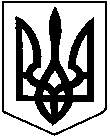 ГАДЯЦЬКА РАЙОННА ДЕРЖАВНА АДМІНІСТРАЦІЯПОЛТАВСЬКОЇ  ОБЛАСТІГАДЯЦЬКИЙ НАУКОВО-МЕТОДИЧНИЙ ЦЕНТР. Гадяч,  вул. Гетьманська, 31, тел. (05354) 2-06-07, 2-36-73, факс 2-16-03E-mail: http//hadyachnmc@meta.ua03.11.2015    № 01-05/242                  На № _______________від_______________                                                                          Керівникам навчальних закладівПро участь у Всеукраїнському  конкурсі "Вчитель-новатор»	Гадяцький науково-методичний центр просить довести до відома вчителів закладу інформацію про проведення Всеукраїнського конкурсу «Вчитель – новатор» та сприяти їх участі у ньому.Регламент проведення конкурсуКонкурс проводиться з 10.11.2015 р. до 01.02.2016 р. Термін подання матеріалів не пізніше 01.02.2016 р.Оцінка робіт журі буде відбуватися до 25.02.2016.Підсумки конкурсу будуть оголошені в березні 2016 р.Підсумки конкурсу будуть опубліковані на сторінках тематичної дискусії XI Всеукраїнського конкурсу "Вчитель-новатор", а також на сторінці в соціальній мережі Facebook.Умови участіЗверніть увагу - в порівнянні з минулорічними конкурсами суттєво змінились умовиКонкурсні роботи приймаються від педагогічних працівників освітніх закладів України будь-якої форми власності та студентів педагогічних освітніх закладів.Для участі в конкурсі необхідно:Пройти он-лайн реєстрацію учасника конкурсу на сайті http://1drv.ms/1WvsqMKЗареєструватися на сайті освітньої мережі Microsoft «Партнерство в навчанні»https://www.educatornetwork.com/ обов’язково заповнити профіль учасника та профіль навчального закладу.У розділі «Спільноти» освітньої мережі «Партнерство в навчанні» приєднатися до обговорення XII Всеукраїнського конкурсу «Вчитель – новатор».У розділі «Ресурси» освітньої мережі «Партнерство в навчанні» завантажити конкурсну роботу, обравши пункт «Додати навчальний матеріал». Під час завантаження роботи потрібно відмітити галочкою пункт «Я подаю роботу на конкурс».Конкурсні роботи подаються виключно у двох форматах:MS PowerPoint із обов’язковим використанням застосунку Office Mix. Детальніше про застосунок Office Mix та інструкцію про використанням можна ознайомитись за посиланням -https://mix.office.com/OneNote.Роботи, які подані не у форматі OneNote або не у форматі PowerPoint із використанням Office Mix до Конкурсу не допускаються; автори цих робіт електронні свідоцтва учасників Конкурсу не отримують.Назва конкурсної роботи повинна бути латинськими літерами та відповідати прізвищу та імені учасника. Наприклад: PetrenkoIvan, LevytskaIryna, а якщо автор має декілька файлів, тоді - PetrenkoIvan1, PetrenkoIvan2 і т.д. Обсяг файлу для завантаження на Мережу «Партнерство в навчанні» не повинен перевищувати 300Мб. У разі додавання більшого за об’ємом відео- чи аудіо-файлів до конкурсної роботи, їх необхідно розмістити на зовнішньому ресурсі, наприклад,youtube.com або Onedrive.com, і надати їх посилання для загальнодоступного перегляду в самій конкурсній роботі.Конкурсна робота має обов’язково відображати спільну проектну діяльність учня та учителя із використанням програмних продуктів Microsoft.	Піднімайте престиж вчительської професії, створюйте імідж свого навчального закладу, сприяйте підвищенню фахового рівня вчителів!!!Директор                                                                                   Т.О.СидоренкоЄмець23673